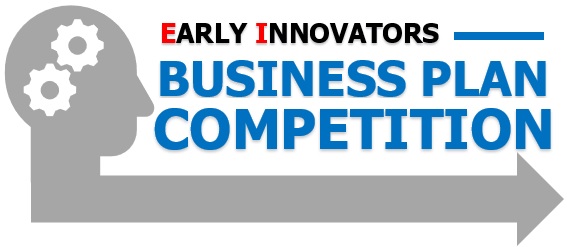 FORMULAR DE INREGISTRAREPROFESOR COORDONATORPROFESORUL COORDONATOR:Declar ca voi fi disponibil pentru a sprijini candidatii sau echipele participante la competitie in modul in care este descris rolul profesorului coordonator de catre organizatorii concursului.CONSIMTAMANT PENTRU PRELUCRAREA DATELORPrin transmiterea formularului de inregistrare sunt de acord ca organizatorii concursului Early Innovators Business Plan Competition sa prelucreze datele furnizate in sensul desfasurarii competitiei. Datele vor fi folosite strict pentru buna desfasurare a concursului la care m-am inscris. Prin prezenta declar faptul ca sunt de acord ca datele mele de contact sa fie furnizate candidatului sau echipei in cazul in care nu a fost nominalizat un profesor coordonator. Pot revoca oricand consimtamantul pentru procesarea acestor date. Pentru aceasta ma adresez echipei de management a concursului Early Innovators Business Plan Competition. Drepturile mele cu privire la protectia datelor sunt cele prevazute in legislatia nationala. Pentru orice conflict legat de protectia datelor, ma voi adresa echipei de management a concursului Early Innovators Business Plan Competition. Prezentul formular de inregistrare:Se adreseaza organizatorilor concursului Early Innovators Business Plan CompetitionSe redenumeste astfel: nume profesor_profesor_inregistrare_EIBPC.pdfSe transmite intru-un e-mail cu urmatorul subiect: nume profesor_profesor_inregistrare_EIBPCulSe transmite la: registration@early-innovators.eu Nume si prenumeDenumirea institutiei de invatamantAdresa institutiei (strada, nr., oras, judet)Materia de specialitateE-mail TelefonLocalitateDataDataDataZILUNAAN